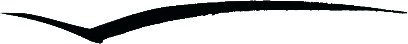 M. K. ČIURLIONIO NAMAI______________________________________________________________________________________________________________Biudžetinė įstaiga, Savičiaus g. 11, LT – 01127 Vilnius. Kodas 300110631. Duomenys kaupiami ir saugomi Juridinių asmenų registre.Tel. (8 5) 262 2451. Faks. (8 5) 2126414. Mob. +370 646 53503. El. p. ciurlionio.namai@vilnius.lt, www.mkcnamai.ltVILNIAUS MIESTO SAVIVALDYBĖS ADMINISTRACIJOSŠVIETIMO, KULTŪROS IR SPORTO DEPARTAMENTOBIUDŽETINĖS Įstaigos „M. K. ČIURLIONIO NAMAI“ 2017 metų veiklos PLANAS*2016 12 14I. vIeŠosios/BIUDŽETINĖS Įstaigos VEIKLOS TIKSLAI pagal ĮSTAIGOS ĮSTATUS/NUOSTATUSM. K. Čiurlionio namų veiklos tikslai – reprezentuoti Lietuvos kultūrą, skleisti informaciją apie M. K. Čiurlionio gyvenimą ir kūrybinį palikimą Lietuvos ir užsienio šalių piliečiams; siekti, kad įstaiga taptų šiuolaikiniu visuomenės, neformalaus ugdymo, švietimo ir laisvalaikio kultūros centru, idėjų kaupimo, skleidimo ir įgyvendinimo vieta, plėtojančia lavinimosi visą gyvenimą galimybes bei ugdančia visuomenės dvasinę kultūrą; dalyvauti įvairiose programose, projektuose, susijusiuose su M. K. Čiurlionio vardu; organizuoti bei vykdyti kultūros, mokomuosius-šviečiamuosius, socialinius, laisvalaikio ir kitokius renginius, edukacines ir sociokultūrines programas.II. Įstaigoje 2017 metais PLANUOJAMI RENGINIAI/VEIKLOSKita numatomų renginių (veiklų) informacija................................................................................................................................................................................................................................................................................................................................................................................................................................................................................................................................................................................................................................................III. Įstaigoje 2017 Metais PLANUOJAMAS BENDRADARBIAVIMAS su ĮStaigomis, TaRPTAUTINĖMIS ORGANIZACIJOMIs, UŽSIENIO PARTNERIAis Ir kt.Planuojama bendradarbiauti su Nacionaliniu M. K. Čiurlionio dailės muziejumi, Lietuvos valstybinio archyvo Literatūros ir meno archyvu, Pasaulio lietuvių bendruomene, Kultūros ministerija, Užsienio reikalų ministerija, Švietimo ir mokslo ministerija, J. Ir M. Šlapelių muziejumi, Lietuvos dailės muziejumi, Čiurlionio draugija, Lenkijos respublikos ambasada Vilniuje, Estijos respublikos ambasada Vilniuje, Prancūzijos respublikos ambasada Vilniuje, Lenkijos kultūros institutu, Prancūzų kultūros institutu, Danijos karalystės ambasada, Vilniaus universitetu, M. Mažvydo ir Vrublevskių bibliotekų Rankraščių arba retų spaudinių skyriais, S. Čiurlionienės memorialiniu kambariu-muziejumi, Lietuvių literatūros ir tautosakos institutu, Lietuvos kultūros tyrimų institutu, Vilniaus dailės akademija, Lietuvos muzikos ir teatro akademija, Nacionalinė M. K. Čiurlionio menų mokykla, Juozo Tallat-Kelpšos konservatorija, Lietuvos edukologijos universitetu, Vilniaus ir kitų miestų muzikos mokyklomis, Rezeknės (Latvija) savivaldybe, Lūznava kultūros centru (Latvija), Lodzės Kęstučio ir Gražinos Bacevičių vardo muzikos akademija (Lenkija), Baltarusijos muzikos ir teatro akademija (Baltarusija),  Barnaulo (Rusija) valstybiniu muziejumi, Barnaulo valstybine filharmonija, Biisko parodų sale (Rusija), Biisko valstybiniu muzikiniu koledžu (Rusija).IV. PLANUOJAMA ĮSTAIGOS PROJEKTINĖ VEIKLA................................................................................................................................................................................................................................................................................................................................................................................................................................................................................................................................................................................................................................................V. KITA AKTUALI INFORMACIJA................................................................................................................................................................................................................................................................................................................................................................................................................................................................................................................................................................................................................................................Rokas Zubovas								(parašas)* Į veiklos planą gali būti įtraukiama kita papildoma informacija, atsižvelgiant į įstaigos veiklos specifiką.Eilės Nr.Renginio/veiklos pavadinimas, trumpas aprašymas (esminė informacija apie renginį/veiklą, numatomos panaudoti lėšos ir jų pagrindimas)Renginio/veiklos numatoma data (mėnuo)Planuojamas renginio/veiklos dalyvių skaičiusPlanuojamas renginio/ veiklos lankytojų (žiūrovų) skaičius1.Laimutės Širvydienės piešinių paroda „Muzikiniai eskizai“2016 12 21 –2017 01 1551002.Fotografo Gintauto Beržinsko paroda „Muzikų fotoportretai“2016 12 21 ‒2017 01 1551003.Fotografijų paroda „Lietuvių Šveicarija“, skirta lietuvių kultūros veikėjų, tarp jų Sofijos Čiurlionienės-Kymantaitės, pėdsakams Šveicarijoje pagerbti. Parodos sąmata (parodos pristatomųjų tekstų vertimas į anglų ir rusų kalbas) ‒ 200 Eur.2017 01 04 –2017 02 105 300Pagalbinių ir darbo patalpų remonto, gerinančio lankytojų aptarnavimą ir optimizuojančio darbo aplinką, baigiamieji darbai.Sąmata ‒1200 Eur.2017 01 04‒2017 02 032Parodos „Lietuvių Šveicarija“ atidarymo renginys, skirtas Vilniuje reziduojantiems diplomatams ir pasaulio lietuvių organizacijos nariams. Renginio išlaidas sudaro autoriniai honorarai už muzikinę programą ‒ 350 Eur.2017 01 0432004.Kūrybinės dirbtuvės „M. K. Čiurlionio laiškai Sofijai: interaktyvūs kūrybos patyrimai“. Rengiama drauge su VšĮ „Gal meno?“. Renginio išlaidas sudaro lektorių autoriniai honorarai ir edukacinės priemonės ‒400 Eur.2017 01‒ 0281505.Tarptautinės pianistų programos (ICPA) dalyvių koncertas, organizuojamas bendradarbiaujant su aukštosiomis muzikos mokyklomis įvairiose šalyse. „Regiono jaunieji talentai interpretuoja Čiurlionį ir jo epochą“. Renginio išlaidas sudaro sklaida, honorarai atlikėjams ir nakvynės išlaidos ‒ 1000 Eur.2017 01 2712606.Tapytojos Deimos Katinaitės ir doc. grafikės Renatos Maldutienės paroda „Preliudai Čiurlioniui“.Parodos rengimo išlaidas sudaro rėminimo, sklaidos ir teksto vertimo išlaidos bei atidarymui skirto renginio muzikinės programos parengimo išlaidos ‒ 800 Eur.2017 02 11 ‒             2017 04 022 300Muzikinė programa, skirta vasario 16 d. Muzikinės programos parengimas ‒ 500 Eur.2017 02 153607.Paskaita „Lietuvių kalbos dienoms“: „Sofija Čiurlionienė ‒ lietuvių kalbos ir kultūros formuotoja“. Prelegentė ‒ dr. Nida Gaidauskienė. Paskaitoje bus remiamasi archyvine medžiaga, atliekamos lietuvių liaudies dainos. Renginio sąmatą sudaro sklaidos ir lektoriaus išlaidos  ‒ 250 Eur.2017 02 172 40 Tapytojos Deimos Katinaitės paskaita: „M. K. Čiurlionio „sonatinės“ tapybos koloritinės sistemos savitumas”. 2017 02 11140Vakaras su Druskininkų Čiurlionio draugijos nariais. Filmo „Antanas Smaliukas“ sutiktuvės (potemė „Čiurlionis Švendubrėje“).Kūrybinės grupės žodis. Sąmata (vizualinės medžiagos parengimas,  kelionės išlaidos) ‒ 00 Eur.2017 02 27 570Čiurlionio muzikos kūrinių koncertas ir seminaras Baltarusijos valstybinėje muzikos akademijoje. Kelionės į Minską ir nakvynės išlaidos bei dienpinigiai  ‒ 250 Eur.2017 03 011150Lodzės muzikos akademijos fortepijono katedros studentų koncertas „Regiono jaunieji talentai interpretuoja Čiurlionį ir jo epochą“. Koncerto sklaidos ir studentų apgyvendinimo išlaidos ‒400 Eur.2017 03 05570Minsko muzikos akademijos fortepijono katedros studentų koncertas „Regiono jaunieji talentai interpretuoja Čiurlionį ir jo epochą“. Koncerto sklaidos ir studentų apgyvendinimo išlaidos ‒400 Eur.2017 03 18570Lietuvos muzikos ir teatro  akademijos studentų koncertas2017 04 046708.Mokslinių straipsnių rinkinio „Mikalojus Konstantinas Čiurlionis Vilniuje“ pristatymas.Sąmata (knygų transportavimas iš leidyklos, vizualios dalies paruošimas, atlygis dalyviams, fotografui) ‒250 Eur.2017 04 125-650 9.Paroda. Parodos detalės šiuo metu derinamos su Nacionaliniu M. K. Čiurlionio muziejumi. Parodos atsivežimo, eksponavimo, viešinimo išlaidos ir parodos atidarymo renginio meninės programos (styginiai instrumentai) sukūrimas ‒ 700 Eur.10.Pasaulinės kultūros dienos paminėjimo renginys. Šiuo metu derinamos renginio detalės, tariamasi su partneriais.Lėšos ‒ 500 Eur.2017 04 15Paroda „Saulės ženklai“ Lūznavoje (Latvija). Reprodukcijų įsigijimas, jų paspartavimo ir rėminimo darbai ‒ 1000 Eur.2017 04 23 ‒                     2014 06 255400Koncertinė programa „Saulės ženklai“, Lūznavoje. Pianistai ‒ Rokas Zubovas, Sonata Zubovienė. Koncertinės-kultūrinės programos pristatymo sąmata, skirta R. Zubovo komandiruotės išlaidoms padengti ‒ 250 Eur.2017 04 232100Mokslo metų baigiamieji renginiai.Dalyvauja Lietuvos muzikos ir teatro akademijos, Nacionalinės M. K. Čiurlionio menų mokyklos, Juozo Tallat-Kelpšos konservatorijos, muzikos mokyklų studentai, mokiniai ir mokytojai.2017 05300120012.M. K. Čiurlionio reprodukcijų paroda “Vasara Čiurlionio namuose”. Parodos sąmatą sudaro reprodukcijų įsigijimas, jų paspartavimo ir rėminimo išlaidos ‒ 700 Eur.2017 05 26 ‒2017 08 3130013.Rimo Čiurlionio instaliacijų paroda  Čiurlionio namų rūsiuose. Parodos išlaidas sudaro instaliacijų parengimas ‒1000 Eur.2017 06 29 ‒2017 08 222300Kultūros naktis ‒ 2017. Programa šiuo metu kuriama.Numatomos išlaidos ‒ 1000 Eur.2017 06 16-173Užsienio turistinių grupių priėmimas, ekskursijų apie Čiurlionio namus užsienio kalbomis vedimas.2017 06 ‒ 08400Čiurlionio darbų reprodukcijų parodos „Saulės ženklai“ ekspozicija Druskininkuose, festivalio „Vasara su M. K. Čiurlioniu“ rėmuose. Parodos pristatymas ir eksponavimas ‒ 300 Eur.2017 07 22-293300Koncertinė programos „Saulės ženklai“, pristatymas Čiurlionio studijų savaitės programoje Druskininkuose. Pianistai ‒ Rokas Zubovas, Sonata Zubovienė. Sąmata komandiruotės išlaidoms padengti  (transportas, dienpinigiai ir nakvynė) – 200 Eur.2017 07 24-272200Čiurlionio namų išorinių sienų remontas-dažymas. Prieš pasitinkant jubiliejinius Lietuvių dailės draugijos ir Čiurlionio draugijos renginius, planuojamas labai reikalingas kosmetinis sienų remontas. Išlaidos ‒ 3700 Eur.14.M. K. Čiurlionio kūrybos pristatymas su muzikine programa užsienio lankytojų grupei2017 09 12240-5015.Paroda, skirta Lietuvių dailės draugijos 110-mečiui. Paveikslų transportavimas, sutartys su archyvais ir muziejais, faksimilių rėminimas, etikečių leidyba ‒ 400 Eur.2017 09 ‒ 2017 102 300Fotografijų paroda Kuliuose, skirta „SOFIJOS literatūros, teatro ir muzikos festivaliui“. Parodos nugabenimas ir eksponavimas ‒ 150 Eur.2017 09 16-171150Meninių filmų apie M. K. Čiurlionį demonstravimas „SOFIJOS literatūros, teatro ir muzikos festivalyje“.2017 09 161300Paskaita „Sofijos Čiurlionienės-Kymantaitės pirmieji sąlyčiai su ankstyvojo modernizmo idėjomis“  „SOFIJOS literatūros, teatro ir muzikos festivalyje“. Prelegentė ‒ Nida Gaidauskienė. Transporto ir nakvynės išlaidos ‒ 100 Eur.2017 09 1715016.Paroda, skirta Lietuvių dailės draugijos 110-mečiui, bei atidarymo renginys.Sąmata (ekspozicijos parengimas, sutartys su archyvais, atlygis atlikėjams už parengtą programą, fotografo paslaugos) ‒ 800 Eur.2017 09 19750-60 17.Pokalbių ciklas (parodos metu) apie Lietuvių dailės draugiją ir Muzikų sekciją su koncertine programa.Honoraras prelegentams ir muzikinės programos parengėjams ‒ 700 Eur.2017 09‒ 2017 102 50 18.Čiurlionio draugijos 30-mečio, G. Landsbergio-Žemkalnio-165 ir V. Landsbergio-85 minėjimas Vilniaus Rotušėje. Sąmata (salės nuoma, pašto išlaidos ČD nariams pakviesti, programos ir vizualių akcentų paruošimas, atminimo dovanos) ‒ 1000 Eur.2017 1010 70 19.Knygos „Čiurlionio namai Vilniuje: istorija ir veikla“ sutiktuvės.Honoraras atlikėjams, atlygis fotografui ‒ 400 Eur.2017 108 50 20.Renginių ciklas „M. K. Čiurlionio laikų Vilniaus iliuzionai“. Keturi renginiai, skirti kino rodymo ištakoms Vilniuje. Išlaidos ‒ 800 Eur.2017 10‒115200Čiurlionio reprodukcijų paroda „Harmonijos ir šviesos pasaulio sutvėrimas“ Bijsko (Rusija) parodų salėje. Reprodukcijų parengimo ir transportavimo išlaidos, spaudos gaminiai ‒ 600 Eur.2017 10 03 ‒                 2017 10 293500Čiurlionio kūrybos pristatymas Bijske ir Barnaule. Pianistai ‒ Rokas Zubovas ir Sonata Zubovienė bei vietos aktoriai.Kelionės išlaidos bei dienpinigiai ‒ 500 Eur.2017 11 01 ‒2017 12 04570021.Tapytojos, Nacionalinės premijos laureatės, Rūtos Katiliūtės kamerinės tapybos paroda. Ekspozicijos parengimo  išlaidos  ‒ 500 Eur.2017 11 02 ‒2017 12 01200Čiurlionio reprodukcijų paroda „Harmonijos ir šviesos pasaulio sutvėrimas“ Barnaulo valstybiniame istorijos, meno ir kultūros muziejuje (Rusija). 2017 11 03 ‒2017 12 0180022.Paroda „Šviesos etiudai. Kazys Šimonis“.Parodos parengimo, eksponavimo ir viešinimo išlaidos, parodos atidarymo renginio išlaidos  ‒ 500 Eur.2017 12 01‒2018 01 0610023.Lietuvos edukologijos universiteto tęstinio muzikinio projekto „Pasaulio muzika“ koncertas „Tarpkultūrinis dialogas. Skirtingos kultūros – vienas pasaulis“.2017 12184024.Kalėdiniai ir metų baigiamieji renginiai.Dalyvauja Lietuvos muzikos ir teatro akademijos, Nacionalinės M. K. Čiurlionio menų mokyklos, Juozo Tallat-Kelpšos konservatorijos, muzikos mokyklų studentai, mokiniai ir mokytojai.2017 12300120025.Kalėdiniai ir Naujų metų šventiniai renginiai. Muzikinė programa rengiama.Sąmata ‒1000 Eur.2017 1250Eilės Nr.Projekto pavadinimasProjekto tikslasProjekto vykdymo laikotarpisProjekto įgyvendinimui planuojamos Vilniaus miesto savivaldybės/ES fondų/ kitos projekto lėšos1.„Šiandien Čiurlionio karaliai mums pasakas seka“Teatralizuotas muzikinis renginys su animuotomis vaizdo projekcijomis ir literatūriniais skaitymais bei  interaktyviomis edukacinėmis meninėmis  dirbtuvėmis leis išeivijos lietuviams artimiau susipažinti su Lietuvos genijumi M.K. Čiurlioniu pasirenkant jo kūrybą ir asmenybę sektinu autoritetu. Pasitinkant nepriklausomos Lietuvos Respublikos šimtmetį, ypač svarbu pažinti kūrėjus, formavusius lietuviškąją savimonę, savo kūryba tvėrusius lietuviškąją raišką, grindusius lietuviškos kultūros pamatus, apibrėžusius ateities kartoms lietuviškosios saviraiškos erdves. Šių kūrėjų gretose ypač ryškiai iškyla kompozitorius ir dailininkas M.K. Čiurlionis.2017 02 25 Lenkijos lietuvių bendruomenė „Žiburio“ mokykla;2017 03 11Baltarusijos lietuvių bendruomenė,Lietuvos ambasada Minske;2017 03 25Danijos lietuvių bendruomenė;2017 05 06Islandijos lietuvių bendruomenė;2017 09 16Estijos lietuvių bendruomenė, ugdymo įstaiga„Kregždutės“;  2017 10 01Italijos lietuvių bendruomenė,ugdymo įstaiga „Bitutės“;2017 11 18Vokietijos lietuvių bendruomenė, Štutgarto ugdymo įstaiga„Traukinukas“. Švietimo ir mokslo ministerija, Pasaulio lietuvių bendruomenės, Užsienio reikalų ministerija2.Lietuvių kalbos dienosČiurlionio namai dalyvauja partnerio teisėmis. Projektą rengia ir kuruoja Lietuvos Valstybinė kalbos komisija2017 vasaris -  kovasFinansavimas – Lietuvos valstybinės kalbos komisijos3.Lietuvos bei kaimyninių šalių jaunųjų menininkų pristatymasTikslas - supažindinti vilniečius ir miesto svečius sutalentingiausiais Lietuvos bei kaimyninių šalių jaunaisiais menininkais.2017 03 - 04Parašytos paraiškos tarptautiniams partneriams bei Lietuvos kultūros tarybai4.Lietuvių dailės draugijai-110Tikslas – aktualizuoti Lietuvių dailės draugijos istorinę reikšmę, ypač pažymint Čiurlionio įsitraukimą į draugijos veiklą, jo indėlį rengiant Antrąją lietuvių dailės parodą.2017 09 - 10Bus teikiama paraiška Lietuvos kultūros tarybai, bei ieškomi partneriai5.Koncertų ir kultūros vakarų ciklas „M. K. Čiurlionis ir jo miestai“Tikslas - supažindinti vilniečius ir miesto svečius su M. K. Čiurlionį supusiu kultūriniu kontekstu, jam gyvenant įvairiuose miestuose.2017 09 - 11Parašytos paraiškos tarptautiniams partneriams bei Lietuvos kultūros tarybai6.Čiurlionio kambarysTęstinis projektas, pradėtas 2016 metais, skirtas Čiurlionio kambario ekspozicijai atnaujinti, pradėti istoriniai tiriamieji darbai, kuriama kambario vizualizacija. 2017 metais planuojama techninių klausimų sprendimas. Projektas planuojamas baigti 2018 metais.Visi metaiPateikta paraiška Lietuvos kultūros tarybai